Larkhall Bowling Club   --  Weebly Website  
Creating  a New Competition TableThere are several ways in which you can create a new competition table and they are as follows:From a Single File Web Page (SFWP) table template  (Step 1)From a Word table template (Step 2)Create your own Word template from a New Word document and create your own table.How to create a New competition table from a SFWP templateStep 1Select your required SFWP template from the ‘TableTemplates’ on the website under More on the Navigation Bar and click on ‘Download File’  Locate your downloaded file and Click your Mouse RH button once and select Open With then WordWhen the document opens save it with your  file name and the desired location on your PCYou are now ready to enter the completion names into your tableHow to create and enter a New competition table from a Word templateStep 2Select your chosen Word template from the ‘TableTemplates’ on the website under More on the Navigation Bar and click on ‘Download File’ open the downloaded file on your computer and if prompted click on Enable Editing. Save this document with the name and the location that you require, keeping the same naming format as previously saved documents.You can now enter the names of the competitors. When done save the document.With the document still open select File from the Toolbar then select Save As and when the window opens up change the Save as type to 
Single File Web Page and save the document keeping the same name to your folder for Single File Web Page documents.You have now completed the first step in producing your Word document and your Single File Web Page document.How to get the document html code for publishing it onto the websiteStep 3From your ‘Single File Web Page Folder’ select your document and double click it, this will open it up in your browser.On the ‘Toolbar’ click on ‘View’ (Ctrl U) then select ‘Source’ this opens up a new window displaying the document html code. Within the code source window go to the ‘Toolbar’ click on  ‘Edit’  then  ‘Select All’ (Ctrl A) when the code is highlighted click back on ‘Edit’ then ‘Copy’. (Ctrl C)You have now copied your document html code for your website.Please note, the above procedure can quickly done by using the shortcut keys (Ctrl U) -  (Ctrl A)  -  (Ctrl C)How to enter your document html code into your Weebly websiteStep 4Open up your Weebly EditorSelect ’PAGES’ from the top navigation barSelect your page that you wish to modify from the left hand menuIf you have to create a new page then follow the instructions in Step 5Once selected click on Save & Edit which brings your page up for editingLeave Weebly open and go and get the required code for the page as described in Stage 2.Now you have copied the html code and are back in your page in Weebly, click once inside your page and this will highlight all the html code.Press the delete button which removes all the code. When this happens then press Ctrl V which will enter all the new code. Click once outside of the page and your updated page details will be shown Click on PUBLISH to update your website Creating a new page in Weebly and inserting a Tables HTML code
Step 5In Weebly Editor  go to  PAGES click on + Add click on Standard Page , name your page select No Header  in Header Type and Public in VisibilityClick on Save & EditYour new page now appears for editingFrom the left hand menu click on the embed code symbol </> and drag across onto the page.Now go and copy your tables HTML code as per instructions in Step 2Go back to your Page in Weebly Editor click on ‘Click to set custom HTML’, delete the highlighted text and paste in your HTML code then click once anywhere outside the HTML window and you will now see your table appear.New pages always appear at the bottom of the Left Hand menu in the Weebly Editor . To position it where you want it to appear, click on it once to highlight it then click and hold on it and drag it to the desired location Remember to PUBLISH when finished.Important Step for all new or edited tables To ensure that anyone who is authorised to update tables, it is imperative that the most recent updated or new SFWP table is uploaded to the Tables Admin 2015 page. This will prevent any loss of data. Instructions for this procedure are detailed belowInstructions for use
Newly Created Competition Tables
Go to Tables Admin 2015 page in Weebly EditorClick on the first available ‘Click here to upload file’ and a new window will open prompting you to ‘Upload a file from your computer’ Click on that to open a new window.Browse and locate your new Single File Web Page file, click on it once then click on Open, this will upload your file to your Weebly website.Remember to PUBLISH when finished.Existing SFWP Competition TablesGo to Tables Admin 2015 page on LBC webpageLocate and select the file you want to update from the Live SFWP competition tablesDownload the file to your computer Locate your file and Click your Mouse RH button once and select Open With then WordMake your changes and save the documentGo back to Weebly Admin and open Tables Admin 2015 pageClick on the file name that you have just updatedIn the Pop-Up window click on ‘Upload new File’ In the next Pop-Up menu click on ‘Upload a file from your computer’Locate the file on your PC that you have just updated LH click on it once then click on Open and the file will upload.You have now successfully updated the competition tableRemember to PUBLISH when finished.Keeping Files on your computerIn order to keep track of competition table document files I would suggest creating a folder structure similar to the one below.New FilesWhen you create new table document files Word and SFWP you can save them to the appropriate folder.** Existing Table FilesAfter downloading and updating an existing competition table (which will probably be located in your computers download folder) locate this file and save it or copy it to your appropriate folder.
Doing this every time you update a competition table this will ensure that you have the latest live file. Suggested Folder structure for keeping your files on your PCRemember :When updating current existing live competition tables they MUST be downloaded from the website first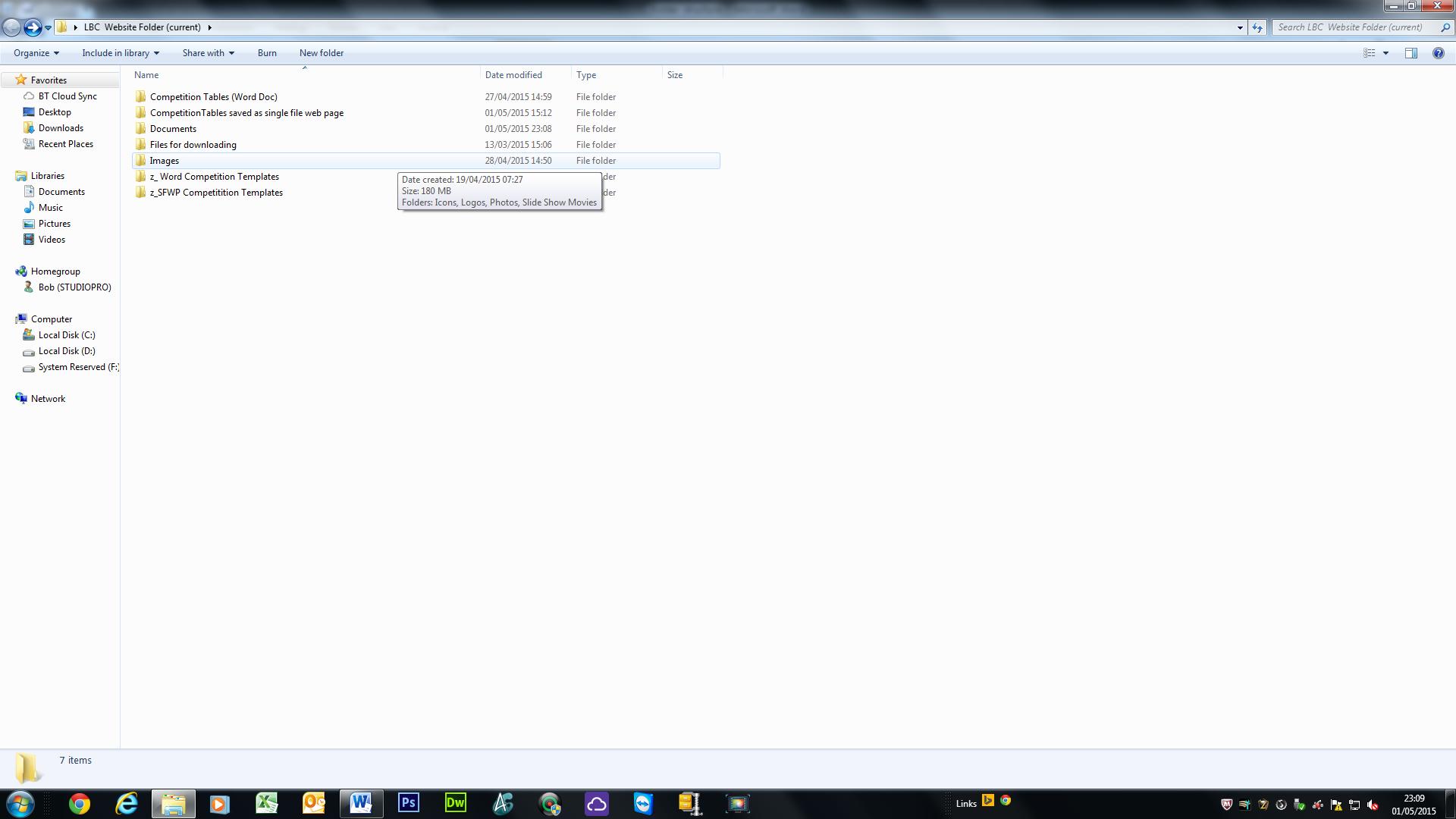 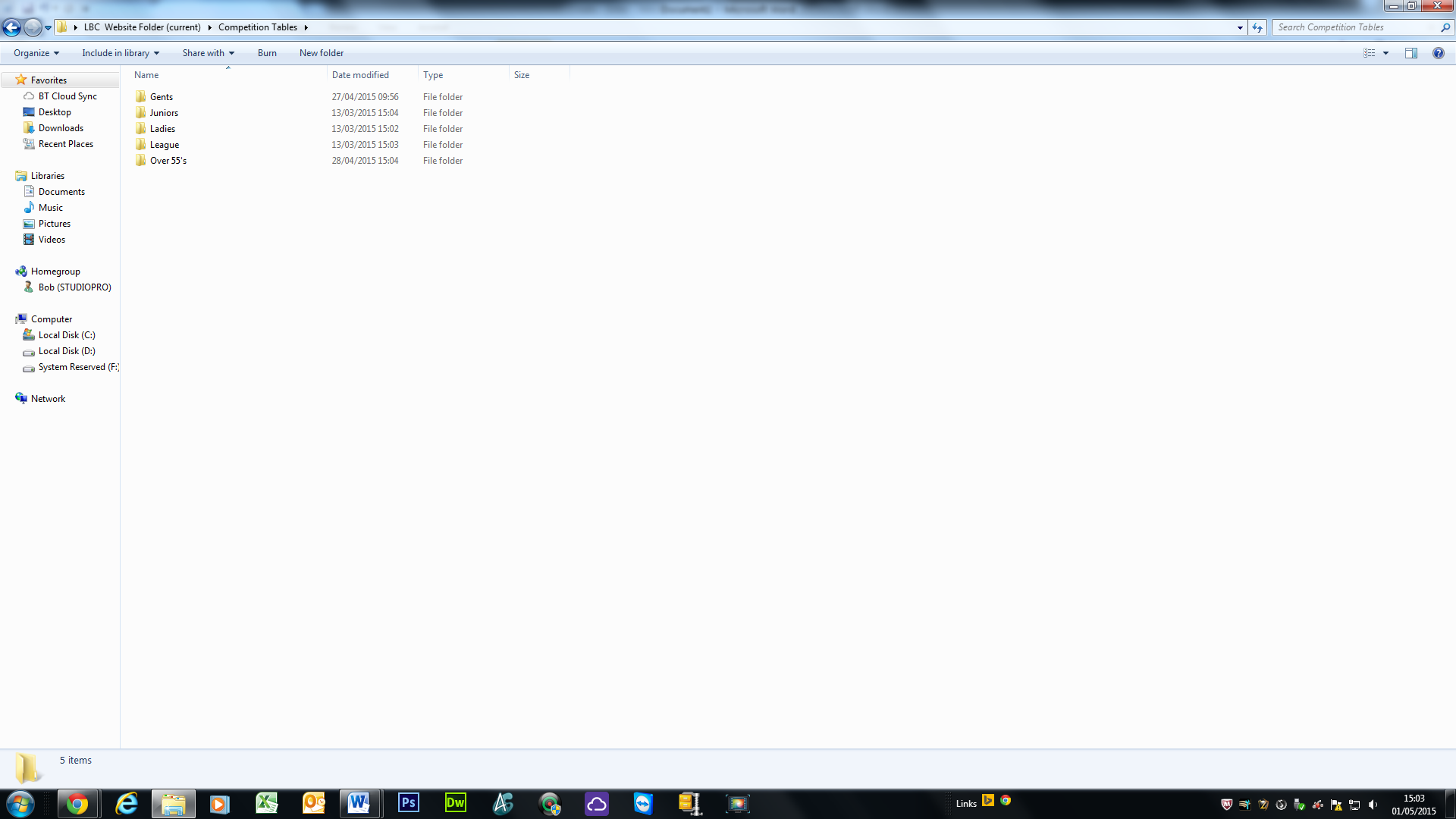 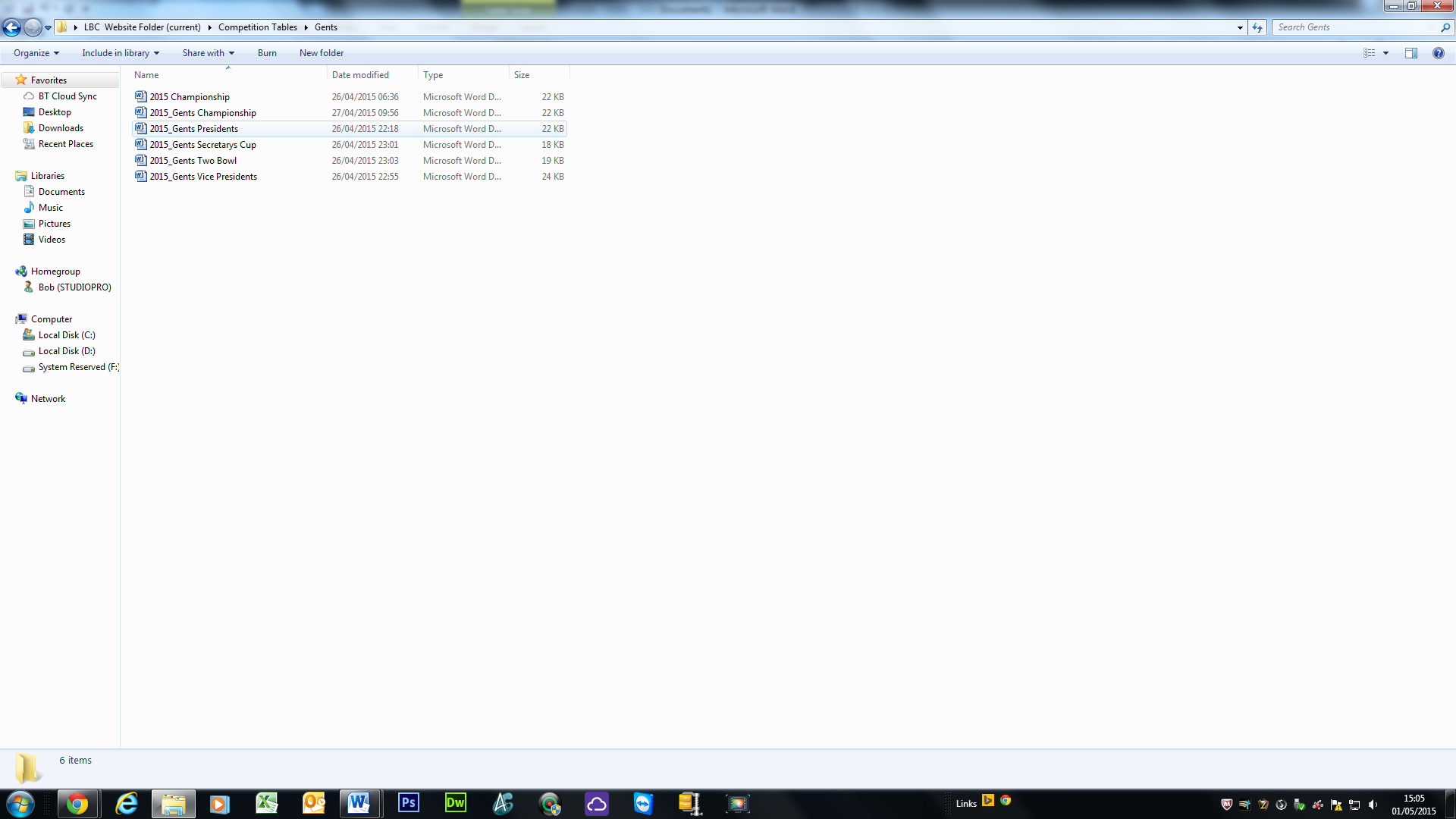 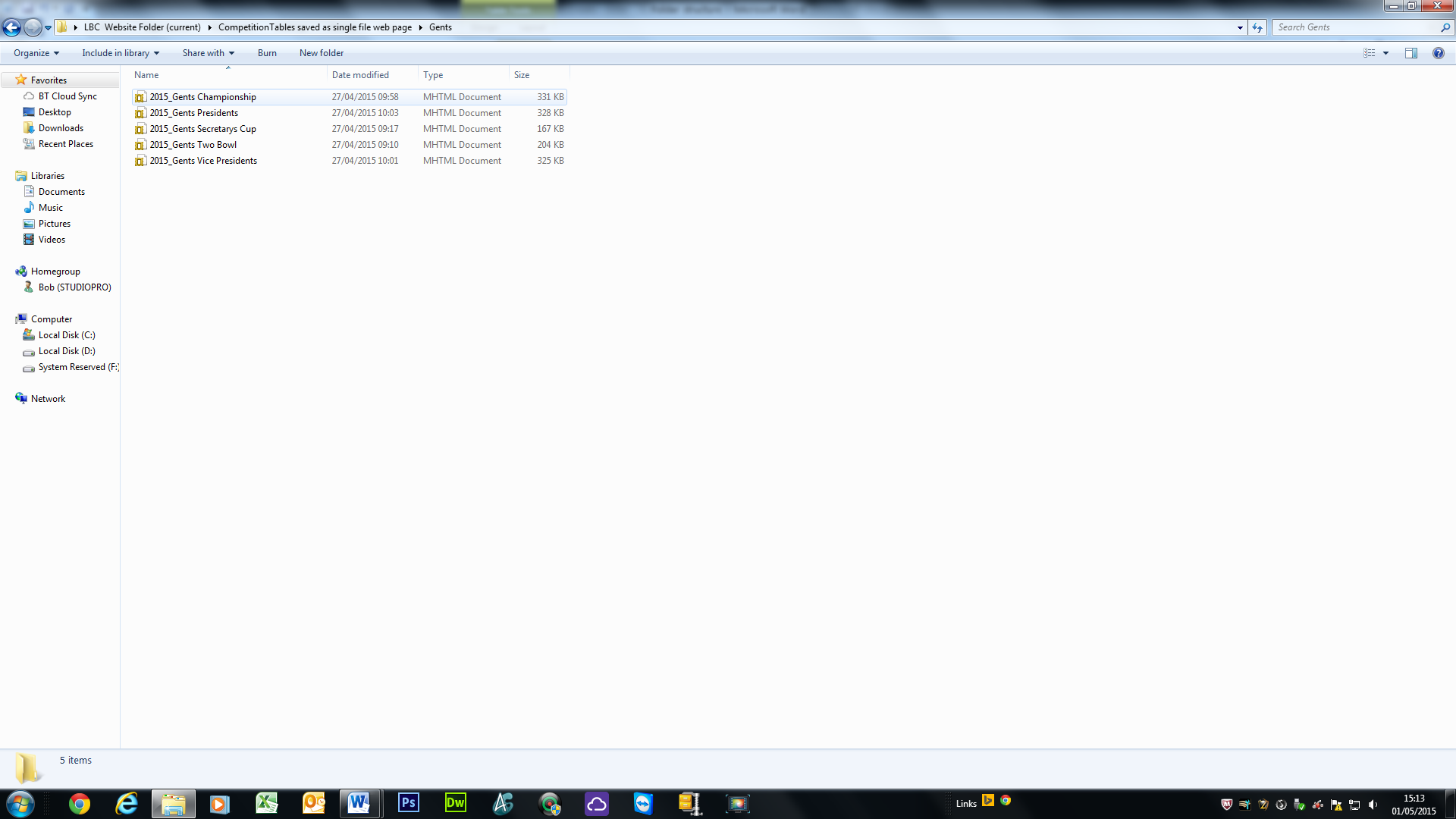 